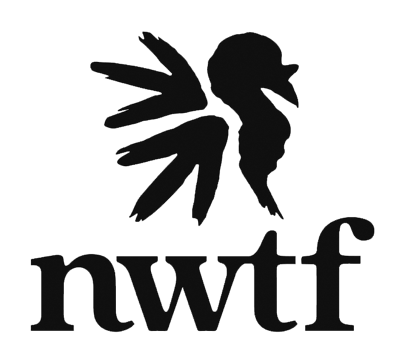 South Carolina State ChapterNational Wild Turkey FederationLeadership Workshop WeekendHickory Knob, McCormick, SCSeptember 22-25th, 2022RSVP FormName_____________________________Chapter______________Hometown_________________I will attend (enclosed is my $75 check payable to SC NWTF)_____I regret I will be unable to attendPlease return this form by 9-15-2022 to:Mike Waters1318 Rock House RdGreenwood, SC 29646	